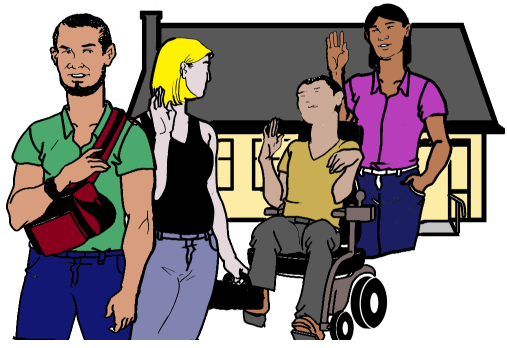 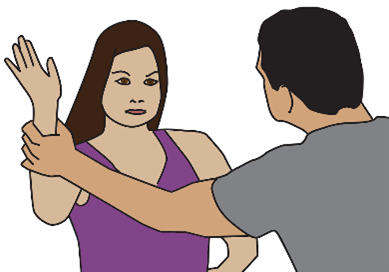 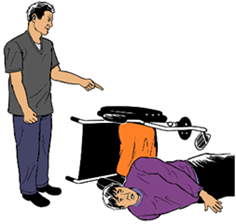 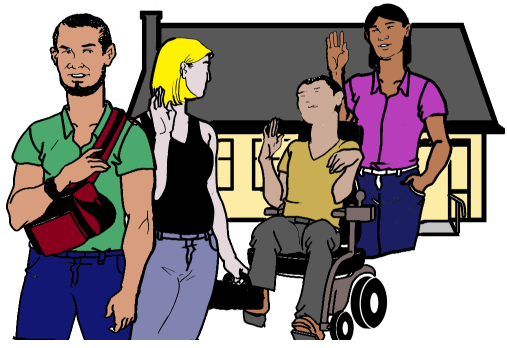 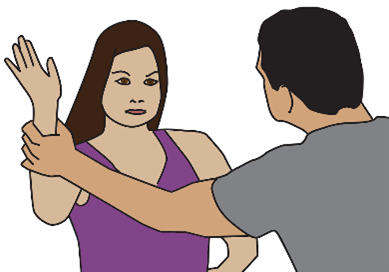 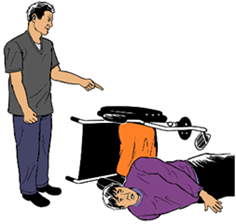 Our report to the DRC.Violence and abuse in group homes. Part  2.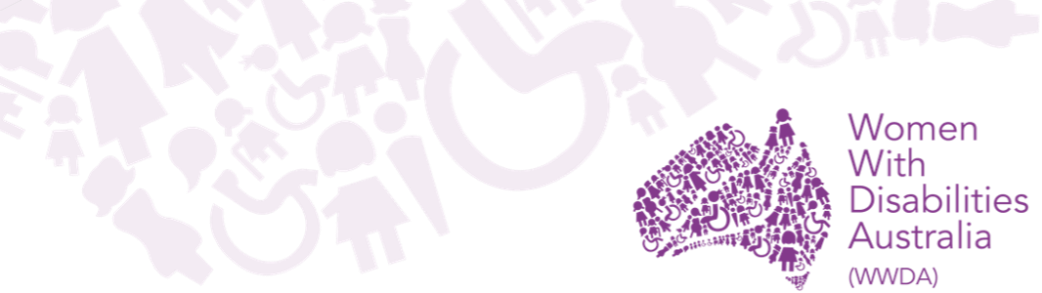 We are Women with Disabilities Australia. 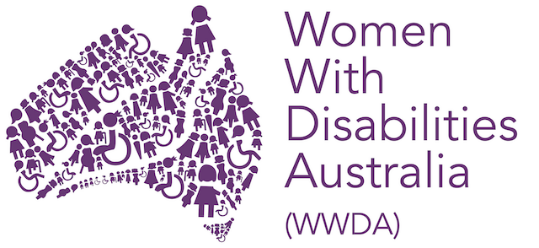 We write WWDA when we talk about us.You want to know more about WWDA.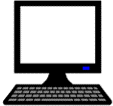 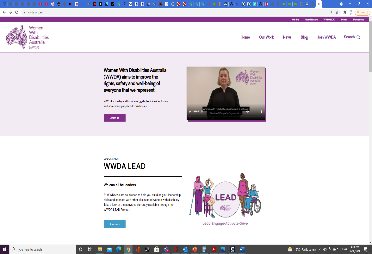 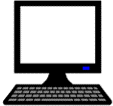 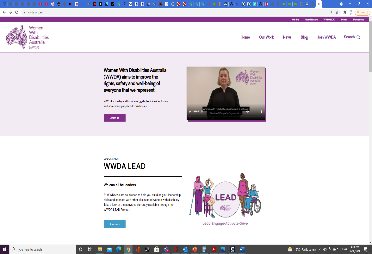 Go to		www.wwda.org.auClick the About us button.Now.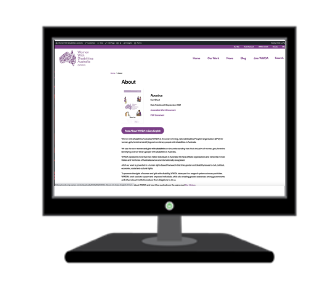 Open the About WWDA button.	 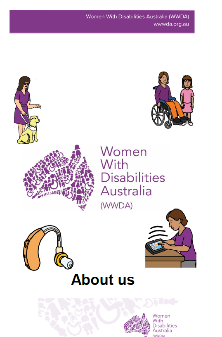 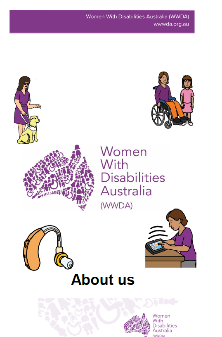 Read About us. It is in Easy English.This is  1  of our reports to the 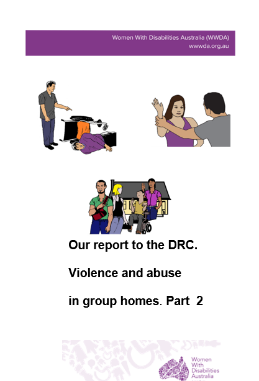 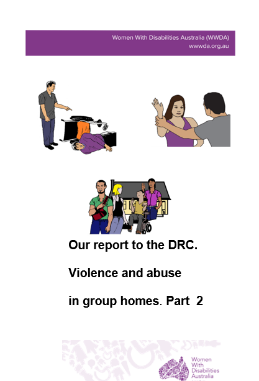 Disability Royal Commission. We write DRC when we talk about the Disability Royal Commission.This report is about violence and abuse in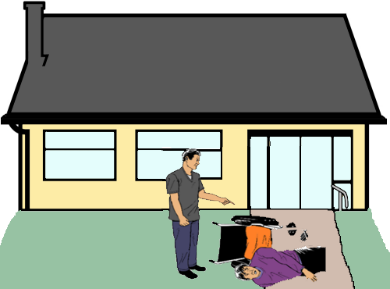 group homes.WWDA know lots of women and girls with disability get hurt. 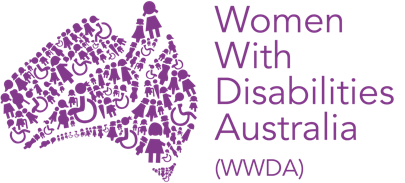 Violence happens to many people with disability.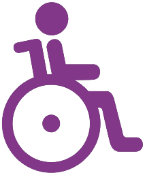 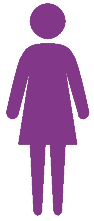 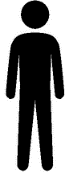 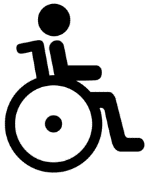 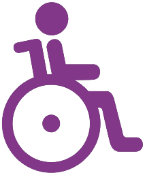 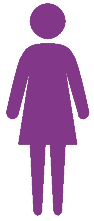 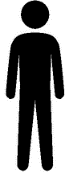 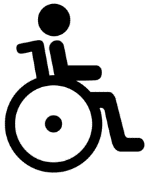 But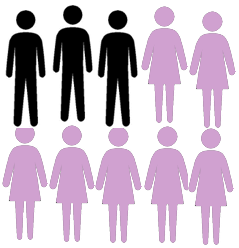 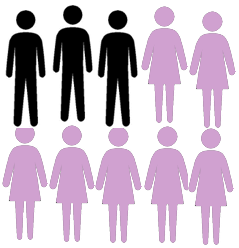 It happens more to women and girls with disability.  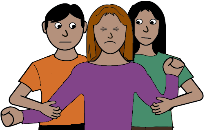 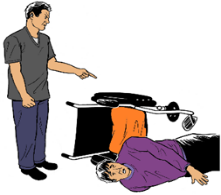 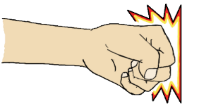 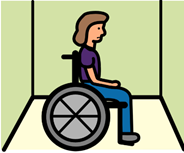 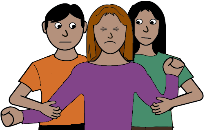 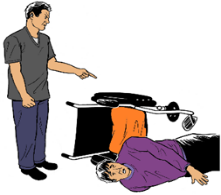 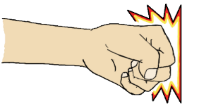 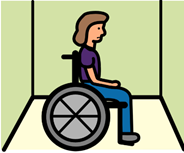 There are lots of ways women and girls get hurt in group homes. Also read 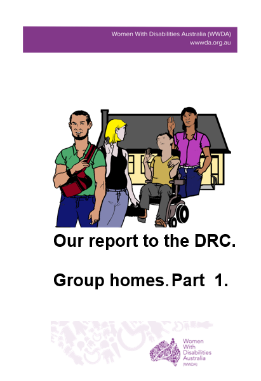 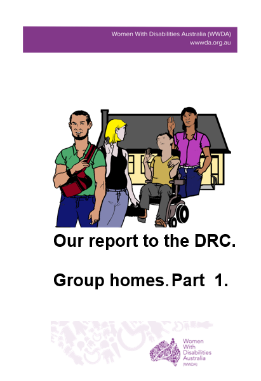 Our report to the DRC. Group homes. Part  1.Violence and abuse in group homes. There may be more types of violence and abuse.It may be by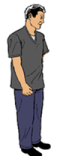 staff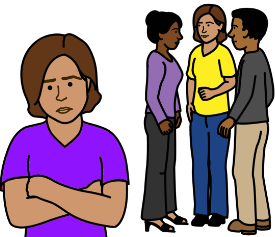 other people you live with. You may be hurt. It is all the time.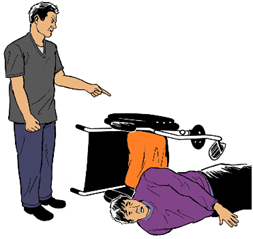 You do not feel safe.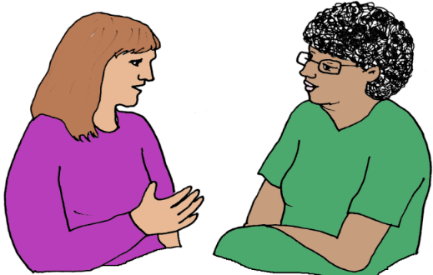 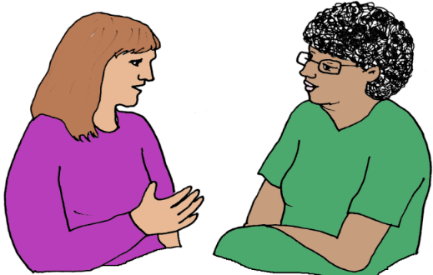 There is no one you can tell.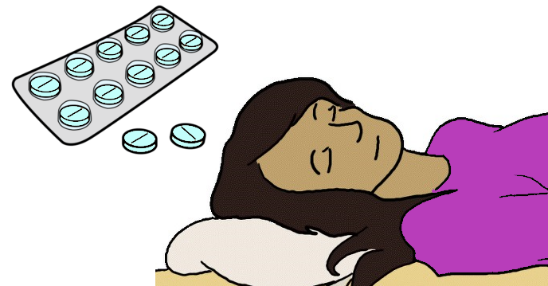 Staff may do things. It changes you. Likestaff give you pills. The pills make you sleep all the timestaff make you stay in a room by your self. It is for a long time. You do not know how long you will be there.staff hold you. You can not move.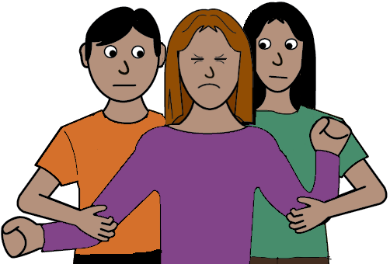 It hurts where they hold you. Other people make choices about your health.  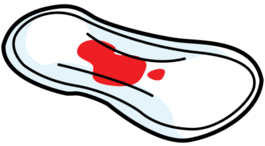 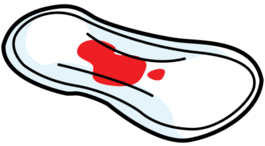 It is about your body. Likestaff give you pills. It stops your period.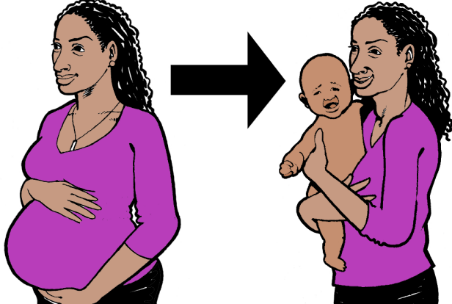 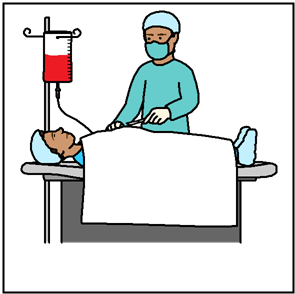 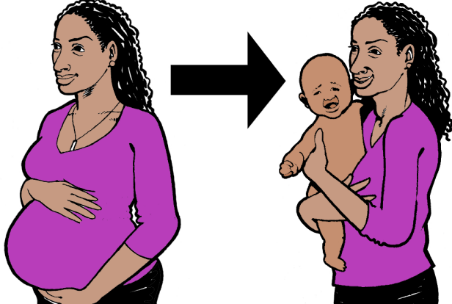 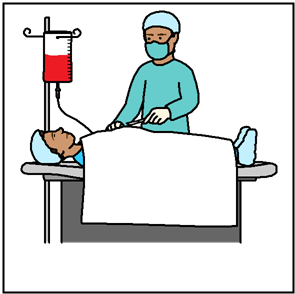 you had an operation. No one asked you.Now.You can not have a baby. 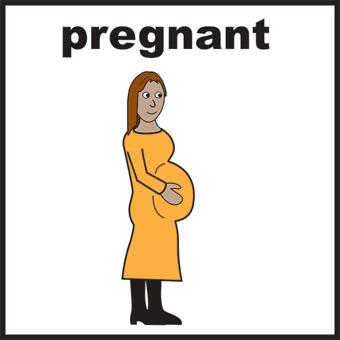 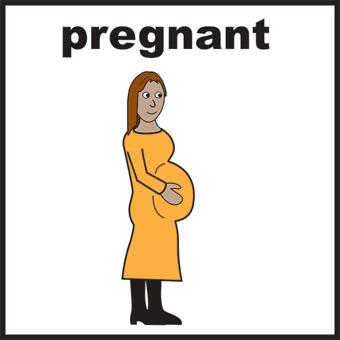 you are having a baby. You are told to stop the baby. This is called an abortion.You did not choose this.There may be sex violence. Like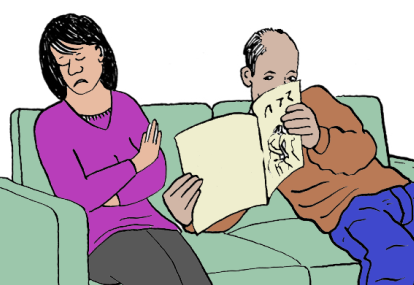 a person makes you look at rude pictures. You do not want to do this. or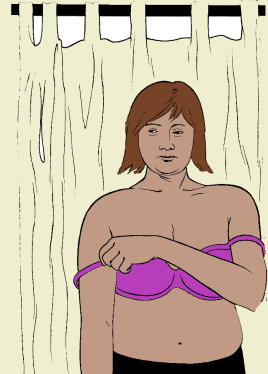 a person looks at you. You are not dressed.or a person makes you have sex 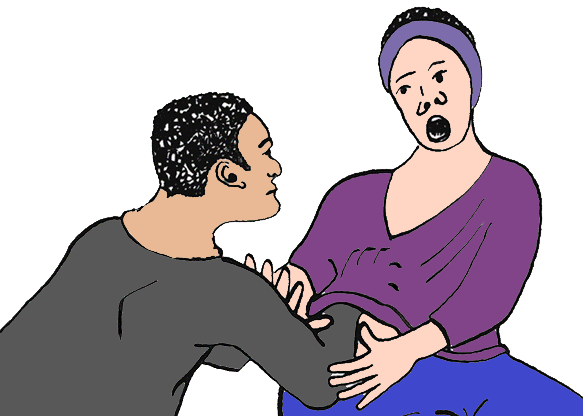 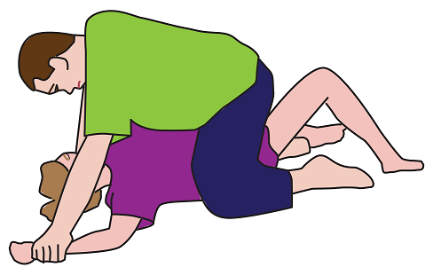 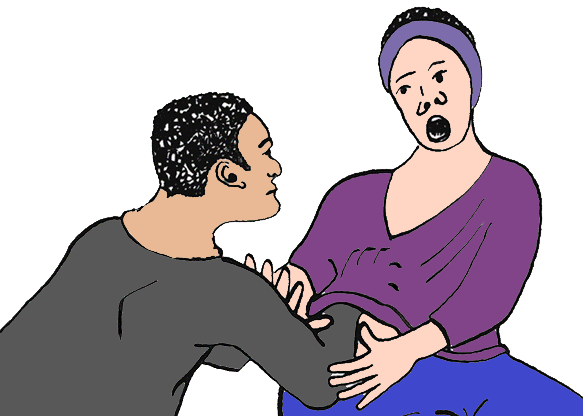 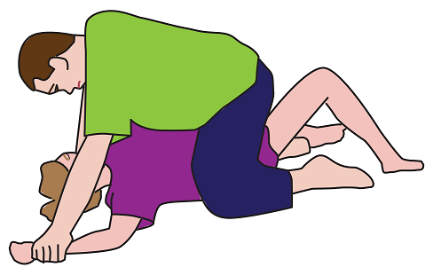 You do not want this. You get hurt. It is sex violence. You tell staff. 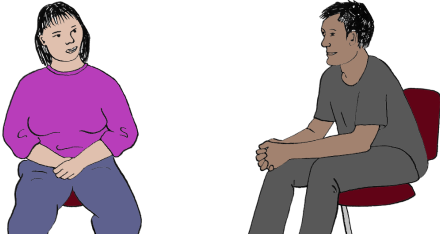 But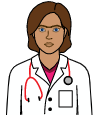 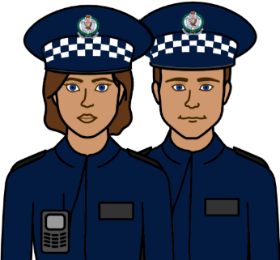 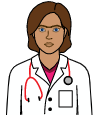 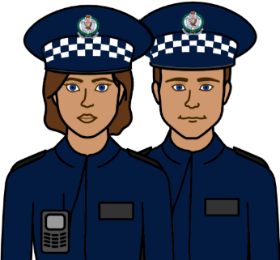 You do not get help frompolicedoctor.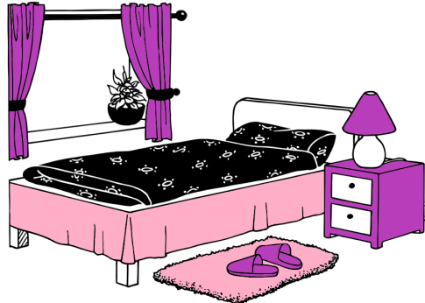 You still sleep in the room where you got hurt.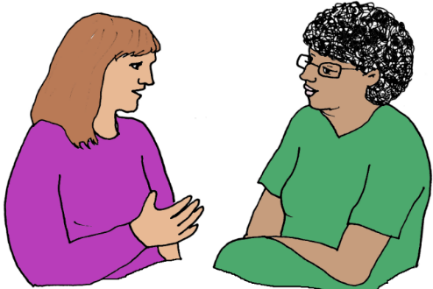 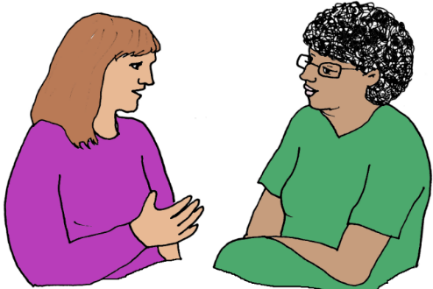 You do not get a person to talk to. Like a social worker. A person you live with makes you have sex. 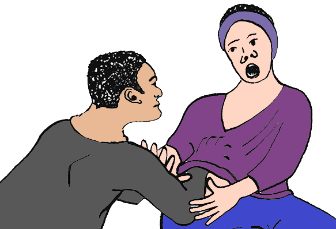 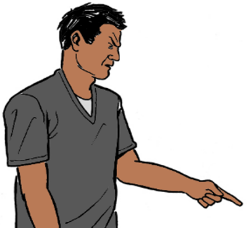 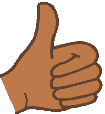 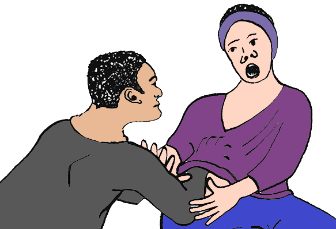 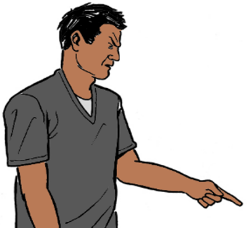 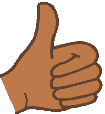 Staff say it is OK .But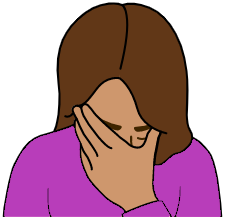 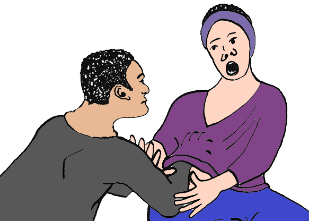 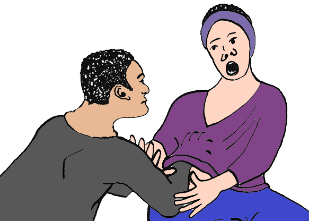 You do not want this. This is not OK.You may live in a place you can not leave. Like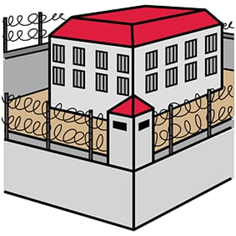 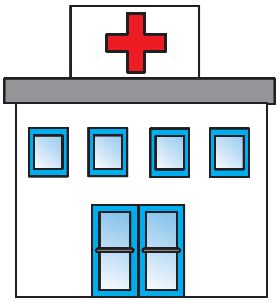 a jaila hospital.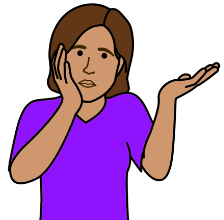 You do not understand why you are there.You do not feel safe.You do not know what to do to leave.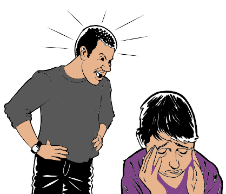 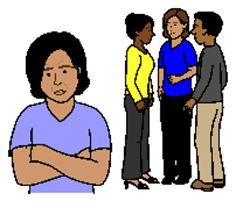 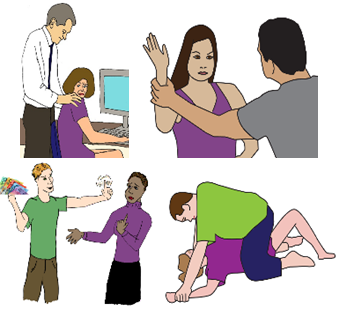 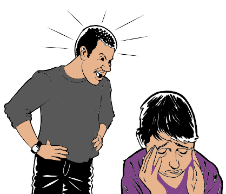 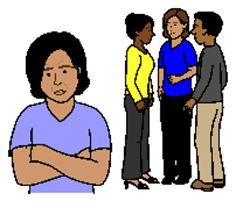 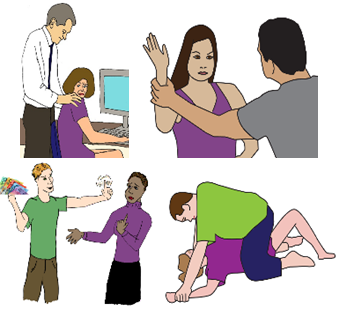 All violence and abuse is wrong. The law says it is not OK. Ideas for change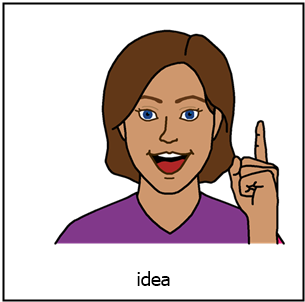 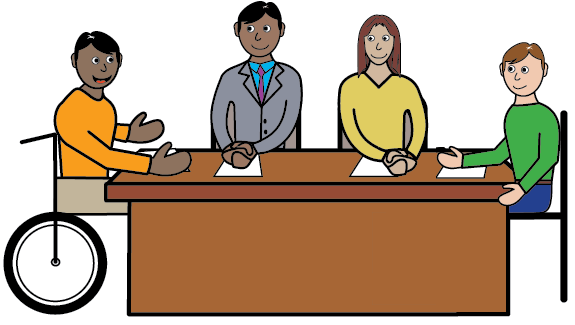 Women and girls with disabilities want the DRC to think about all types of violence and abuse. what things make violence happen to women and girls.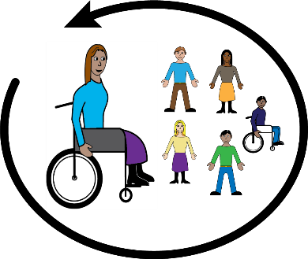 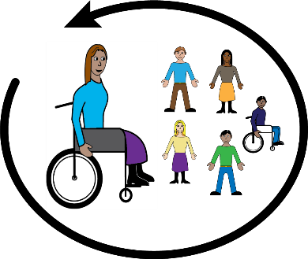 Women and girls with disabilities want the DRC to know more violence can happen to you.It is because of where you live. You maynot live in your community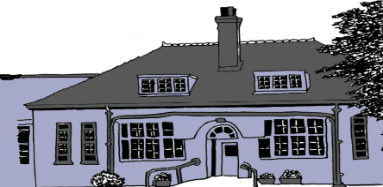 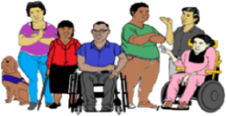 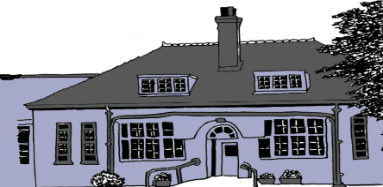 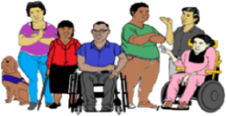 live with lots of other peoplelive in a group home.We want the DRC to know the things that make violence happen. Like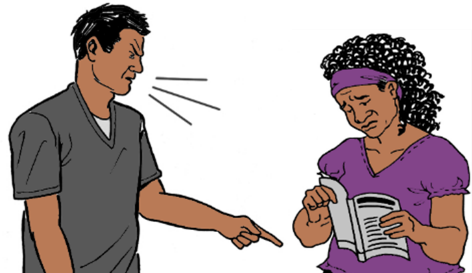 other people do not treat you with respect. Australia has a plan for less violence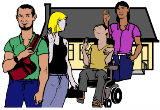 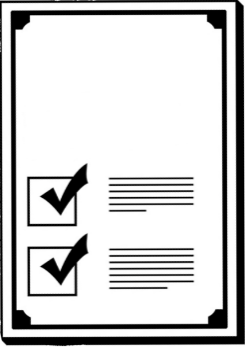 for all women. The plan must talk about group homes.The government must have a group to look at 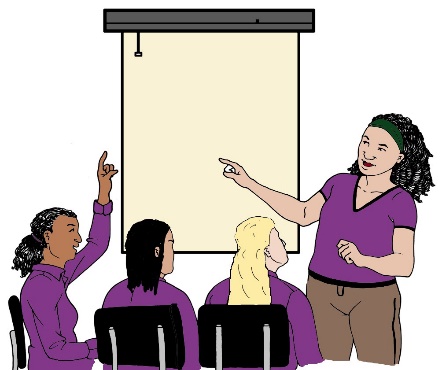 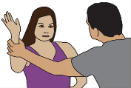 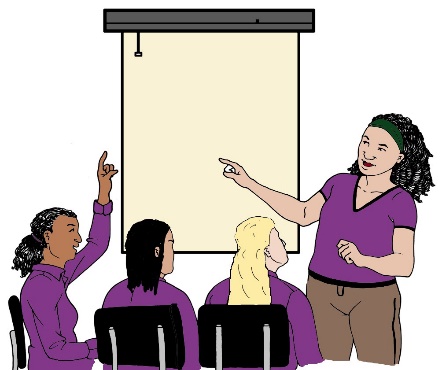 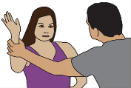 violence to women and girls with disability	andhow to stop the violence. We need to be part of this group.Learn more about the CRPD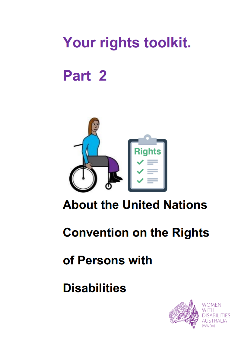 It is in Easy English.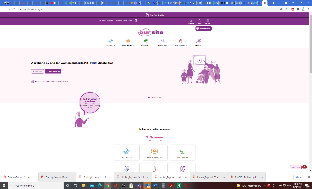 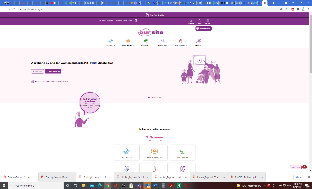 Go to 		www.oursitewwda.org.auClick on Easy English at the top.	 Now.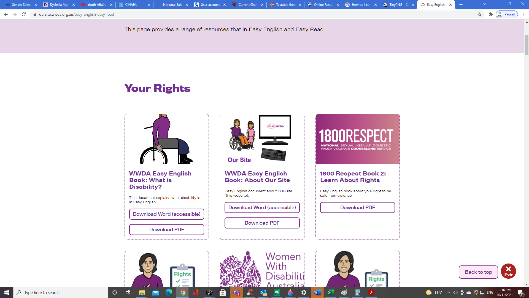 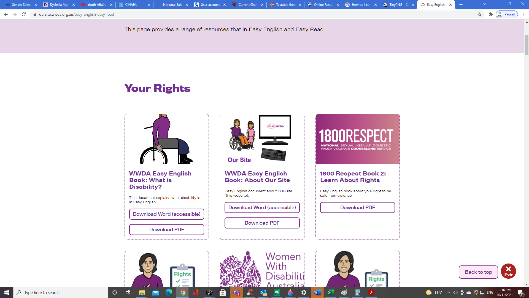 Go to the Your Rights part.	 Open the Your Rights Toolkit button.Go to part  2.Here is our CRPD fact sheet.Learn more about 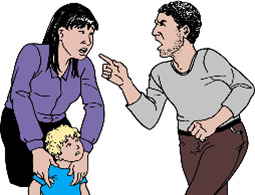 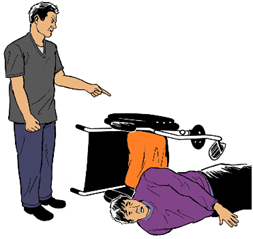 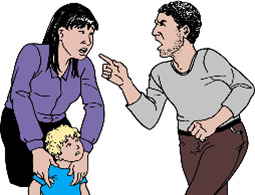 violenceabuse.Go to 		www.oursitewwda.org.auClick on Easy English at the top 	 Now. 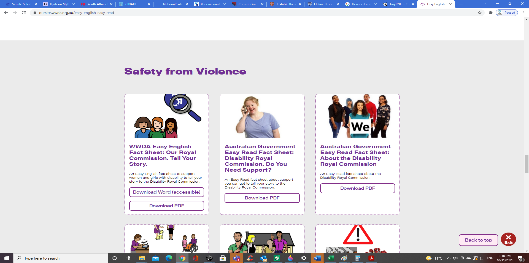 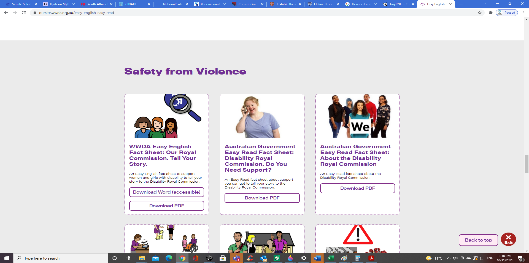 Go to the Safety from Violence part.There is lots of information here. Like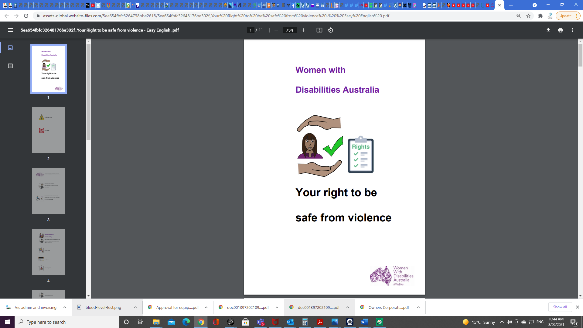 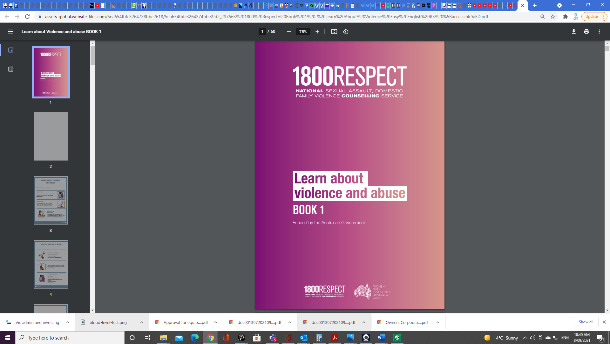 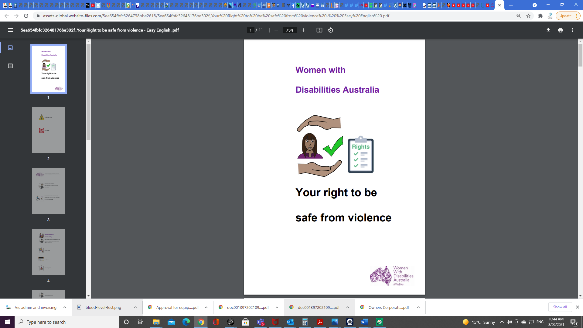 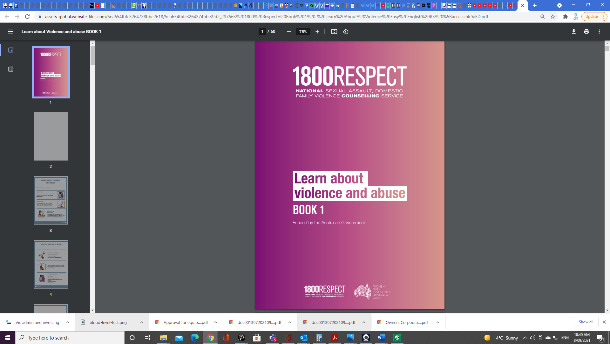 Your right to be safe from violence1800  Respect. Book  1.  Learn about violence.Our other reports to the DRC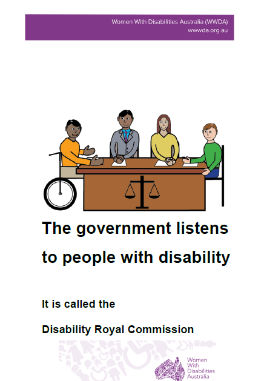 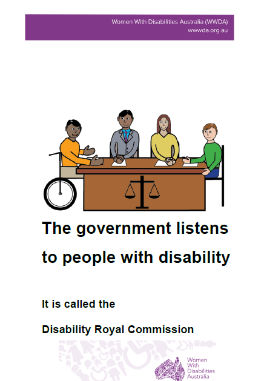 They are in Easy English.Our report to the DRC.Group homes. Part  1.or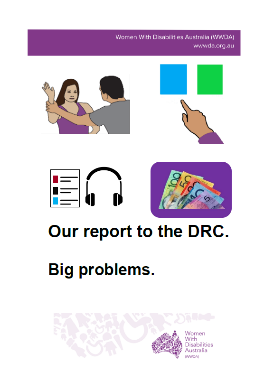 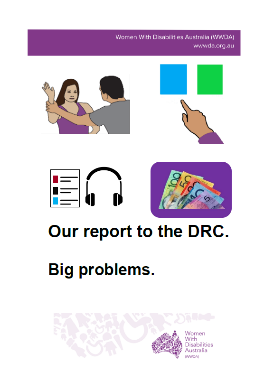 Our report to the DRC. Big problems Go to 		www.oursitewwda.org.auClick on Easy English at the top. 	 Now.Look for the Safety from Violence part.Here is all our Easy English information about the Disability Royal Commission. OrCall us	0438  535  123.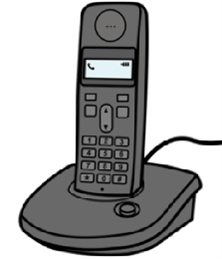 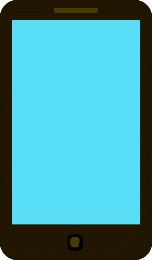 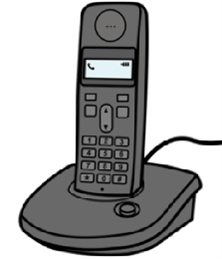 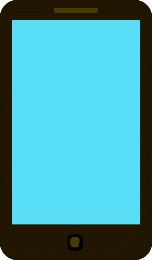 We can send you the reports.This fact sheet is based on the Women With Disabilities Australia Disability Royal Commission report WWDA Response to group homes issues paper.  July  2020. 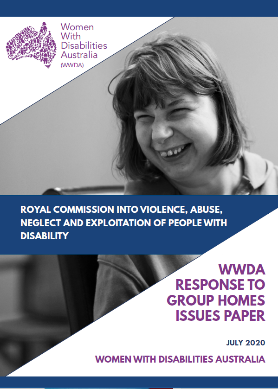 ImagesWe can use these images. They are from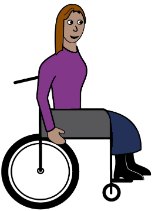 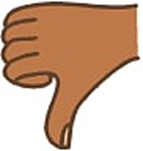 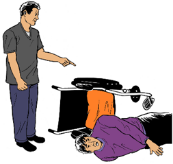 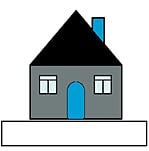 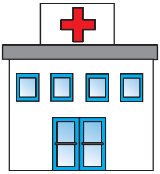 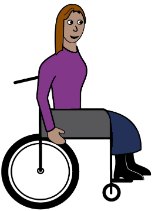 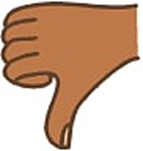 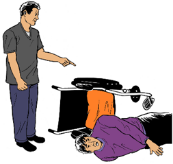 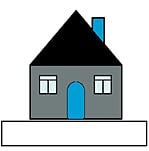 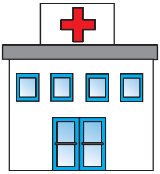 ChangePeopleEasyontheIInspiredServicesPicto-SelectorTobii-Dynavox. 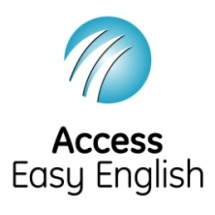 Access Easy English wrote the Easy English.September  2021.